ФИЛИАЛ ГОСУДАРСТВЕННОГО  БЮДЖЕТНОГО ПРОФЕССИОНАЛЬНОГООБРАЗОВАТЕЛЬНОГО  УЧРЕЖДЕНИЯ  РЕСПУБЛИКИ ХАКАСИЯ «ЧЕРНОГОРСКИЙ  ГОРНО - СТРОИТЕЛЬНЫЙ  ТЕХНИКУМ» С. БЕЯРАБОЧАЯ ПРОГРАММа УЧЕБНОЙ ДИСЦИПЛИНЫ«ДЕЛОВОЕ ПИСЬМО»адаптационного учебного циклаосновной образовательной программы  по профессии:17531 «Рабочий зеленого хозяйства»Разработчик:Таничева Е.С., преподавательрусского языка и литературы.Бея 2020г.СОДЕРЖАНИЕ1.   ПАСПОРТ ПРОГРАММЫ УЧЕБНОЙ ДИСЦИПЛИНЫ   «ДЕЛОВОЕ   ПИСЬМО»                                                                                                                 32.   СТРУКТУРА И СОДЕРЖАНИЕ УЧЕБНОЙ ДИСЦИПЛИНЫ                     43.   СОДЕРЖАНИЕ УЧЕБНОЙ ДИСЦИПЛИНЫ«ДЕЛОВОЕ ПИСЬМО»                                                                                         5-7 4.  ПОУРОЧНОЕ ТЕМАТИЧЕСКОЕ ПЛАНИРОВАНИЕ                               8-105.  УСЛОВИЯ РЕАЛИЗАЦИИ УЧЕБНОЙ ДИСЦИПЛИНЫ                               116.   ЛИТЕРАТУРА                                                                                                     11ПАСПОРТ ПРОГРАММЫ УЧЕБНОЙ ДИСЦИПЛИНЫ   «ДЕЛОВОЕ   ПИСЬМО»                      Область применения программы Программа учебной дисциплины  «Деловое письмо» является частью основных  профессиональных  образовательных программ по профессиональной подготовке  рабочих по профессии 17531 «Рабочий зеленого хозяйства»   для   лиц с ограниченными возможностями здоровья. Место дисциплины в структуре основной профессиональнойобразовательной программы:Учебная дисциплина «Деловое письмо» относится к адаптационному  циклу основных профессиональных  образовательных  программ по профессии 17531 «Рабочий зеленого хозяйства» Цели и задачи дисциплины – требования к результатам освоения дисциплины:В результате освоения дисциплины обучающийся должен уметь:     - заполнять деловые бумаги,      - работать со справочной литературой,     - ставить знаки препинания в документах.В результате освоения учебной дисциплины обучающийся должен знать:     -  правила оформления деловых бумаг,     -  правила орфографии при составлении деловых бумаг.СТРУКТУРА И СОДЕРЖАНИЕ УЧЕБНОЙ ДИСЦИПЛИНЫОбъем учебной дисциплины и виды учебной работыСОДЕРЖАНИЕ УЧЕБНОЙ ДИСЦИПЛИНЫ«ДЕЛОВОЕ ПИСЬМО»ПОУРОЧНОЕ ТЕМАТИЧЕСКОЕ ПЛАНИРОВАНИЕусловия реализации УЧЕБНОЙ дисциплиныТребования к минимальному материально-техническому обеспечению.Реализация учебной дисциплины требует наличия учебного кабинета «Деловое письмо».Оборудование учебного кабинета:комплект учебно-методической документации;наглядные пособия;Технические средства обучения: DVD-плеер, телевизор.ЛИТЕРАТУРАПеречень рекомендуемых учебных изданий, Интернет-ресурсов, дополнительной литературы:Девяткова Т.А. Русский язык и развитие речи.-М.,2012.Елагина В.И., Подхалюзина Е.И., Деловое и творческое письмо в старших классах (10-11 классах) специальной коррекционной школы 8 вида.-Абакан.,2007.РАССМОТРЕНО на заседании МО  преподавателей Руководитель  МО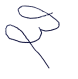 _______________  Анфалова Н.Н.(протокол  №   1  от 28 августа 2020 г.)УТВЕРЖДАЮЗам. директора по УПР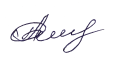 ______________ О.В. Лапса«28»  августа 2020 г.Вид учебной работыОбъем часов/зачетных единицМаксимальная учебная нагрузка (всего)48Обязательная аудиторная учебная нагрузка (всего) 36в том числе:     лабораторные занятия-     практические занятия24     контрольные работы-Самостоятельная работа студента (всего)12в том числе:Систематическая проработка конспектов занятий и специальной  литературы (по вопросам к параграфам, главам учебных пособий, составленным преподавателем).Подготовка к практическим работам с использованием методических рекомендаций преподавателя, оформление практических работ и подготовка к их защите.Итоговая аттестация в форме зачётаИтоговая аттестация в форме зачётаНаименование раздела (кол-во часов)Наименование темыОбъем часовФорма контроляСтили речи. Официально-деловой стиль речи.1 час.Официально-деловой стиль речи. Значение деловых бумаг. Виды деловых бумаг.1Фронтальный опрос.Почтовые отправления.3 часа.Адрес на конверте. Практическая работа № 1 «Телеграмма как особый вид почтовых отправлений.Практическая работа № 2 « Правила заполнения бланков».Самостоятельная внеурочная  работа.Написать доклад по теме: «Почтовые отправления».1112Устный и фронтальный опрос.Практическая работа.Письма.3 часа.История возникновения письма.Практическая работа № 3«Личные и деловые письма».Практическая работа № 4 «Правила составления письма».Самостоятельная внеурочная  работа Написать эссе на тему: «Когда возникло письмо».1112Устный индивидуальный опрос.Практическая работа.Деловые записки.3 часа.Структура записок. Практическая работа № 5 «Объяснительная и докладная записка».Практическая работа № 6«Правила составления деловых записок».111Устный фронтальный опрос.Практическая работа.Заявления.2 часа.Практическая работа № 7 «Особенности употребления лексики при написании заявлений».Практическая работа № 8«Правила написания заявлений».Самостоятельная внеурочная работа.Написать эссе на тему: «Заявление как вид деловых бумаг».112Устный фронтальный и индивидуальный опрос.Зачет.Практическая работа.Объявления.2 часа.Практическая работа № 9 «Особенности употребления лексики  при написании обьявлений».Практическая работа № 10 «Правила написания объявлений».11Фронтальный опрос.Практическая работа.Расписка.2 часа.Структура и форма расписок.Практическая работа № 11 «Правила написания расписок».11Фронтальный опрос.Практическая работа.Доверенность.2 часа.Практическая работа № 12   «Особенности употребления лексики при написании доверенности».Практическая работа № 13 «Правила составления доверенности».Самостоятельная внеурочная работа.Написать эссе по теме: «Зачем нужны доверенности?».112Фронтальный опрос.Практическая работа.Справка.2 часа.Понятие, структура и назначение справок.Практическая работа № 14 «Правила написания справок».11Фронтальный опрос.Практическая работа.Удостоверения.1 час.Практическая работа № 15 «Виды документов, их особенности и назначение».1Устный опрос.Памятки, правила, инструкции.2 часа.Практическая работа № 16 «Назначение памяток, правил и инструкций». Практическая работа № 17 «Правила составления памяток, инструкций».11Фронтальный опрос.Практическая работа.Анкеты, тексты.2 часа.Виды, особенности и назначение анкет.Практическая работа № 18 «Правила написания анкет».11Фронтальный опрос.Практическая работа.Автобиография.3 часа.Особенности при написании автобиографии.Практическая работа № 19 «Особенности стилистики и лексики при написании автобиографии».Практическая работа № 20 «Правила написания автобиографии».Самостоятельная внеурочная работа.Написать эссе по теме: «Зачем нужна автобиография?».1112Фронтальный опрос.Практическая работа.Характеристика.3 часа.Виды, структура и назначение характеристики.  Особенности написания характеристики.Практическая работа № 21 «Правила написания характеристики».21Фронтальный опрос.Практическая работа.Договоры.2 часа.Виды, структура и назначение договоров.Практическая работа № 22 «Правила написания договоров».11Фронтальный опрос.Практическая работа.Коммунальные платежи.2 часа.Практическая работа № 23 «Виды платежей и их назначение».Практическая работа № 24 «Правила заполнения бланков».Самостоятельная внеурочная работа.Написать реферат по теме: «Характеристика как вид делового письма».112Фронтальный опрос.Практическая работа.ЗАЧЕТ1ВСЕГО:36+ 12=48№Тема урокаКол-во часовДомашнее задание1.Официально-деловой стиль речи. Виды деловых бумаг.1Дописать конспект.2.Адрес на конверте. Структура адреса.1Написать адрес на конверте.3.Практическая работа № 1 «Телеграмма как особый вид почтовых отправлений».1Заполнить бланки телеграмм.4.Практическая работа № 2 «Правила заполнения бланков».1Заполнить бланки почтовых отправлений.5.Самостоятельная внеурочная работа.Написать доклад по теме: «Почтовые отправления».26.История возникновения письма.1Дописать конспект урока.7.Практическая работа № 3 «Личные и деловые письма».1Написать деловое письмо.8.Практическая работа № 4 «Правила составления письма».1Написать письмо другу.9.Самостоятельная внеурочная работа.Написать эссе на тему: «Когда возникло письмо».210.Структура записок и их виды.1Написать докладную записку.11.Практическая работа № 5 «Объяснительная и докладная записка».1Заполнить сравнительную таблицу.12.Практическая работа № 6«Правила составления деловых записок».1Написать объяснительную записку.13.Практическая работа № 7 «Особенности употребления лексики при написании заявлений».1Дописать конспект урока.14.Практическая работа № 8 «Правила написания заявлений».1Написать заявление на отпуск.15.Самостоятельная внеурочная работа.Написать эссе на тему: «Заявление как вид деловых бумаг».216.Практическая работа № 9 «Особенности употребления лексики при написании объявлений».1Дописать конспект урока.17.Практическая работа № 10 «Правила написания объявлений».1Написать объявление о продаже квартиры.18.Структура и форма расписок.1Дописать конспект урока.19.Практическая работа № 11 «Правила написания расписок».1Написать расписку о покупке машины.20.Практическая работа № 12 «Особенности употребления лексики при написании доверенности».1Дописать конспект урока.21.Практическая работа № 13 «Правила составления доверенности».1Написать доверенность.22.Самостоятельная внеурочная работа.Написать эссе по теме: «Зачем нужны доверенности?».223.Понятие, структура, назначение справок.1Дописать конспект урока.24.Практическая работа № 14 «Правила написания справок».1Написать справку об обучении.25.Практическая работа № 15 «Виды документов, их особенности и назначение».1Дописать конспект урока.26.Практическая работа № 16 «Назначение памяток, инструкций, правил». 1Дописать таблицу.27.Практическая работа № 17 «Правила составления памяток, инструкций».1Составить инструкцию.28.Виды, особенности и назначение анкет.1Дописать конспект урока.29.Практическая работа № 18 «Правила написания анкет».1Написать анкету своей подруге.30.Автобиография как деловой документ.1Дописать опорный конспект.31.Практическая работа № 19 «Особенности стилистики и лексики при написании автобиографии».1Заполнить опорную таблицу.32.Практическая работа № 20 «Правила написания автобиографии».1Написать автобиографию друга.33.Самостоятельная внеурочная работа.Написать эссе по теме: «Зачем нужна автобиография?».234.Виды, структура и назначение характеристики.1Дописать опорный конспект урока.35.Особенности стиля и лексики при написании характеристики.1Заполнить опорную таблицу.36.Практическая работа № 21 «Правила написания характеристики».1Написать характеристику друга.37.Виды, структура и назначение договоров.1Дописать опорный конспект.38.Практическая работа № 22 «Правила написания договоров».1Составить договор аренды жилья.39.Практическая работа № 23 «Виды платежей и их назначение».1Заполнить таблицу.40.Практическая работа № 24 «Правила заполнения бланков».1Заполнить квитанцию по оплате за электроэнергию.41.Самостоятельная внеурочная работа.Написать реферат по теме: «Характеристика как вид делового письма».242.ЗАЧЕТ.1ВСЕГО:     36 часов (из них 24 практических  работ) +                   12 часов самостоятельных  внеурочных  работ = 48 часов36+12=48